1 упражнение. 4 ipsc мишени 8 зачетных выстрелов. 40 очков.1 положение оружия. Стартовое положение – на отметках внутри зоны, ограниченной штрафными линиями. Справа или слева.Старт по сигналу таймера. Окончание по последнему выстрелу.Процедура прохождения: по сигналу таймера поразить мишени не выходя за пределы штрафных линий. 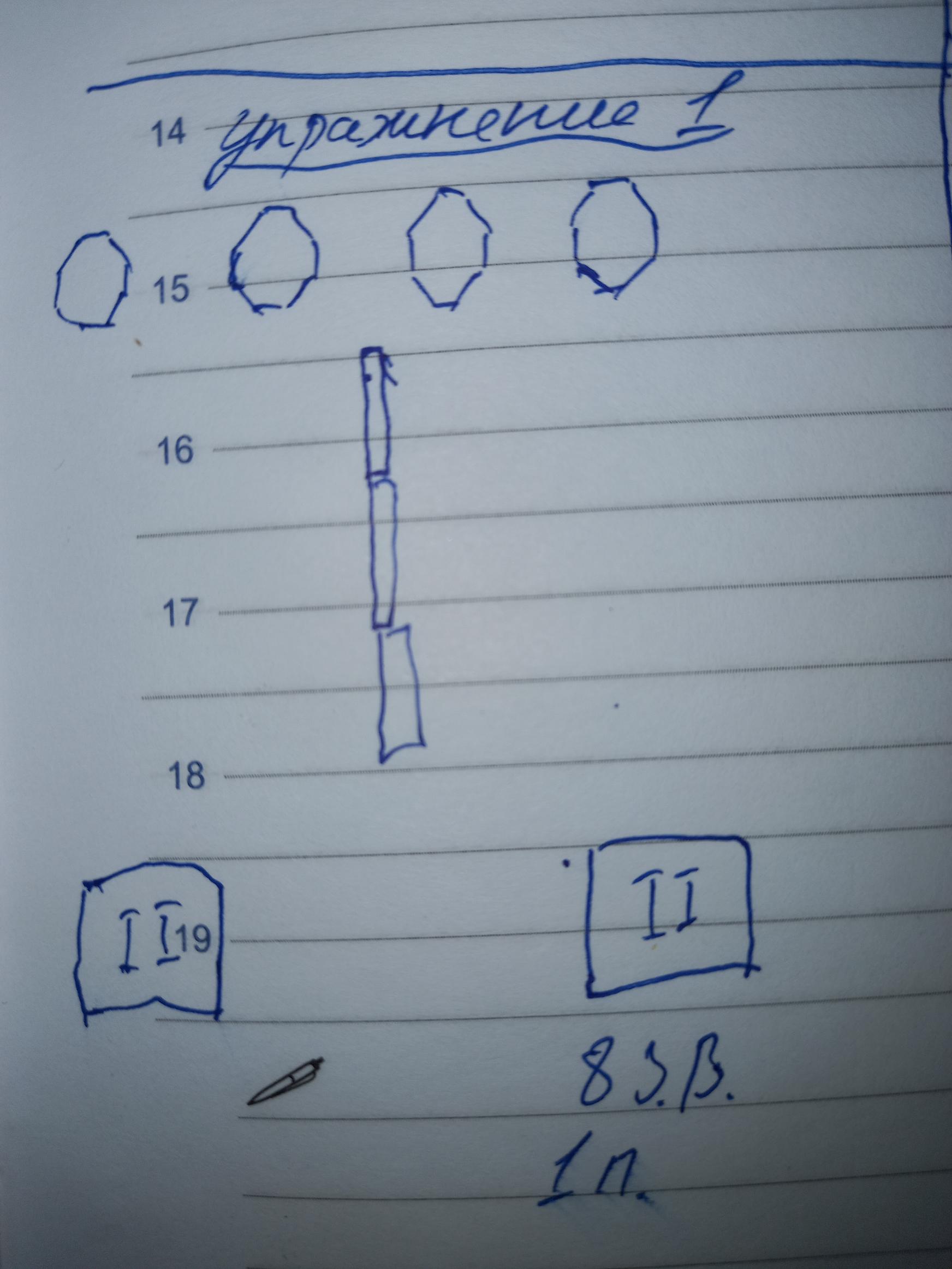 Упражнение 2.1 mini-ipsc мишень3 поппера.2 mini поппера.6 тарелок.Некоторое количество no-shoot. 13 зачетных выстрелов. 65 очков.1 положение оружия. Стартовое положение – на отметках внутри зоны, ограниченной штрафными линиями.Старт по сигналу таймера. Окончание по последнему выстрелу.Процедура прохождения: по сигналу таймера поразить мишени не выходя за пределы штрафных линий. 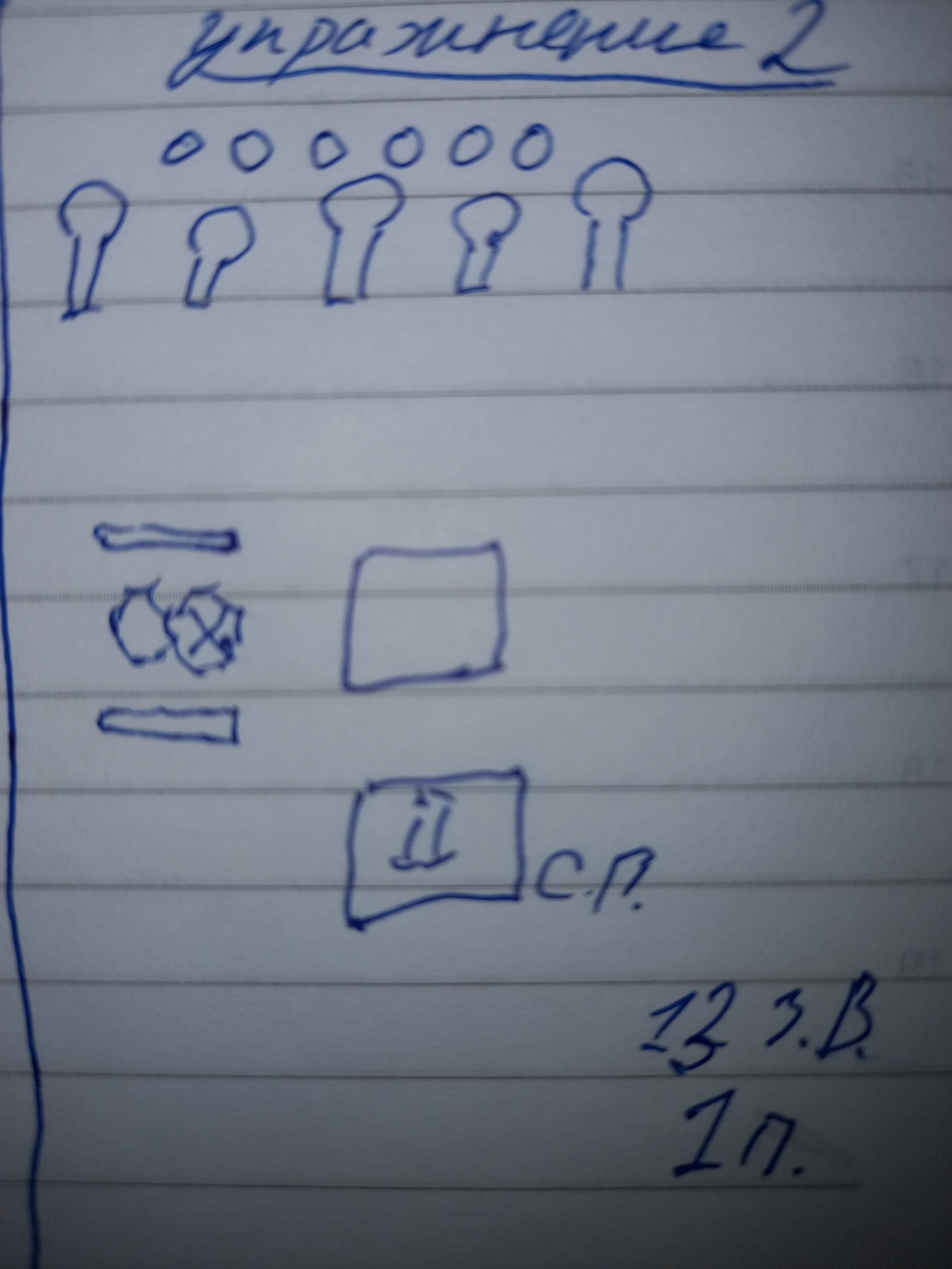 Упражнение 3.6 mini-ipsc мишеней. Некоторое количество no-shoot. 12 зачетных выстрелов. 60 очков.1 положение оружия. Стартовое положение – на отметках внутри зоны, ограниченной штрафными линиями.Старт по сигналу таймера. Окончание по последнему выстрелу.Процедура прохождения: по сигналу таймера поразить мишени не выходя за пределы штрафных линий. 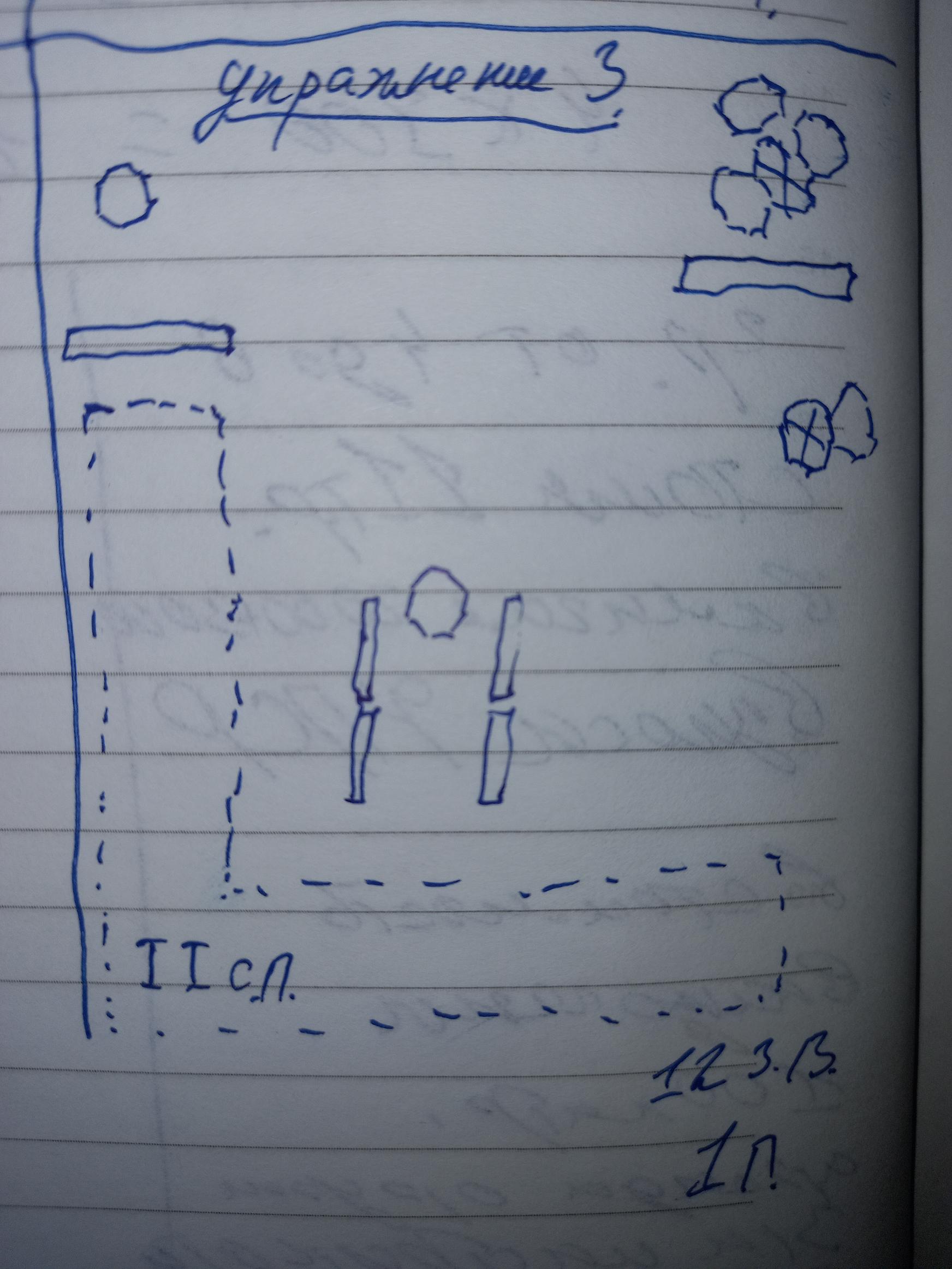 Упражнение 4.1 ipsc мишень. 5 mini-ipsc мишеней.2 поппера.2 mini поппера.Некоторое количество no-shoot. 18 зачетных выстрелов. 90 очков.1 положение оружия. Стартовое положение – на отметках внутри зоны, ограниченной штрафными линиями.Старт по сигналу таймера. Окончание по последнему выстрелу.Процедура прохождения: по сигналу таймера поразить мишени не выходя за пределы штрафных линий. 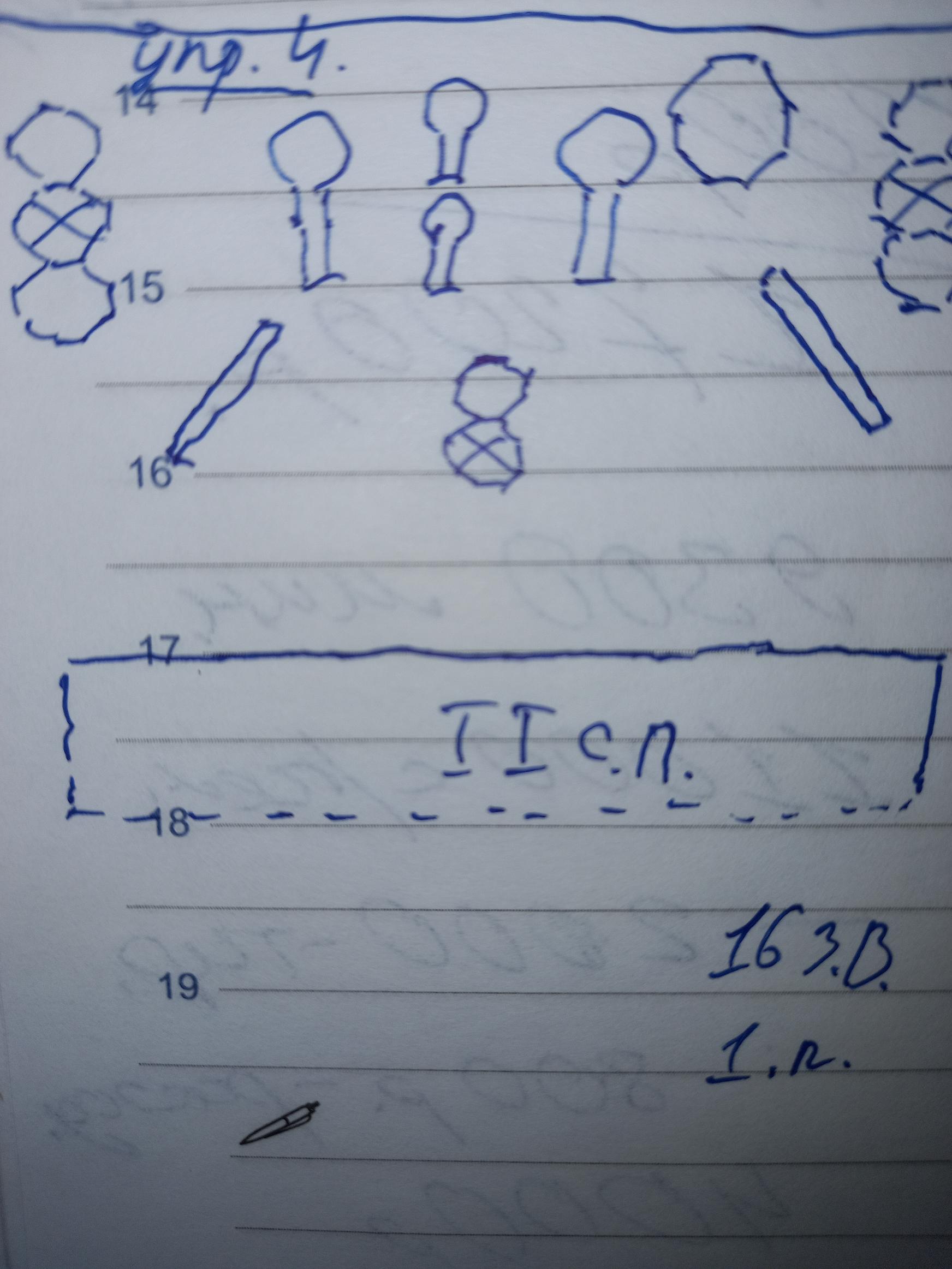 Упражнение 5.2 ipsc мишени.7 mini-ipsc мишени.Некоторое количество no-shoot. 18 зачетных выстрелов. 90 очков.3 положение оружия. Стартовое положение – на отметках внутри зоны, ограниченной штрафными линиями.Старт по сигналу таймера. Окончание по последнему выстрелу.Процедура прохождения: по сигналу таймера поразить мишени не выходя за пределы штрафных линий стрелковых позиций. 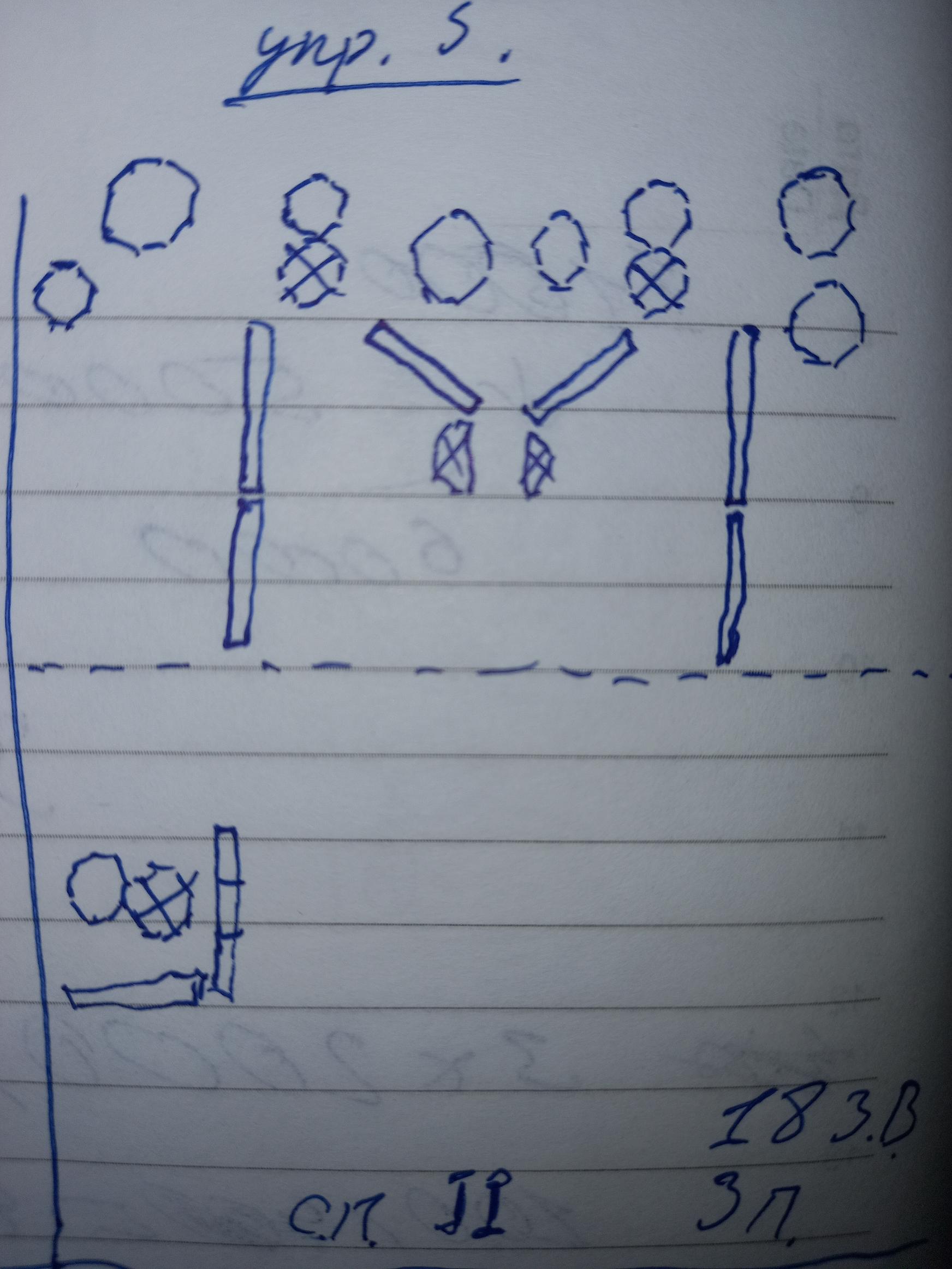 Упражнение 6.2 ipsc мишени.3 mini-ipsc мишени.Некоторое количество no-shoot. 10 зачетных выстрелов. 50 очков.2 положение оружия. Стартовое положение – на отметках внутри зоны, ограниченной штрафными линиями. Справа или слева.Старт по сигналу таймера. Окончание по последнему выстрелу.Процедура прохождения: по сигналу таймера поразить мишени не выходя за пределы штрафных линий стрелковых позиций. 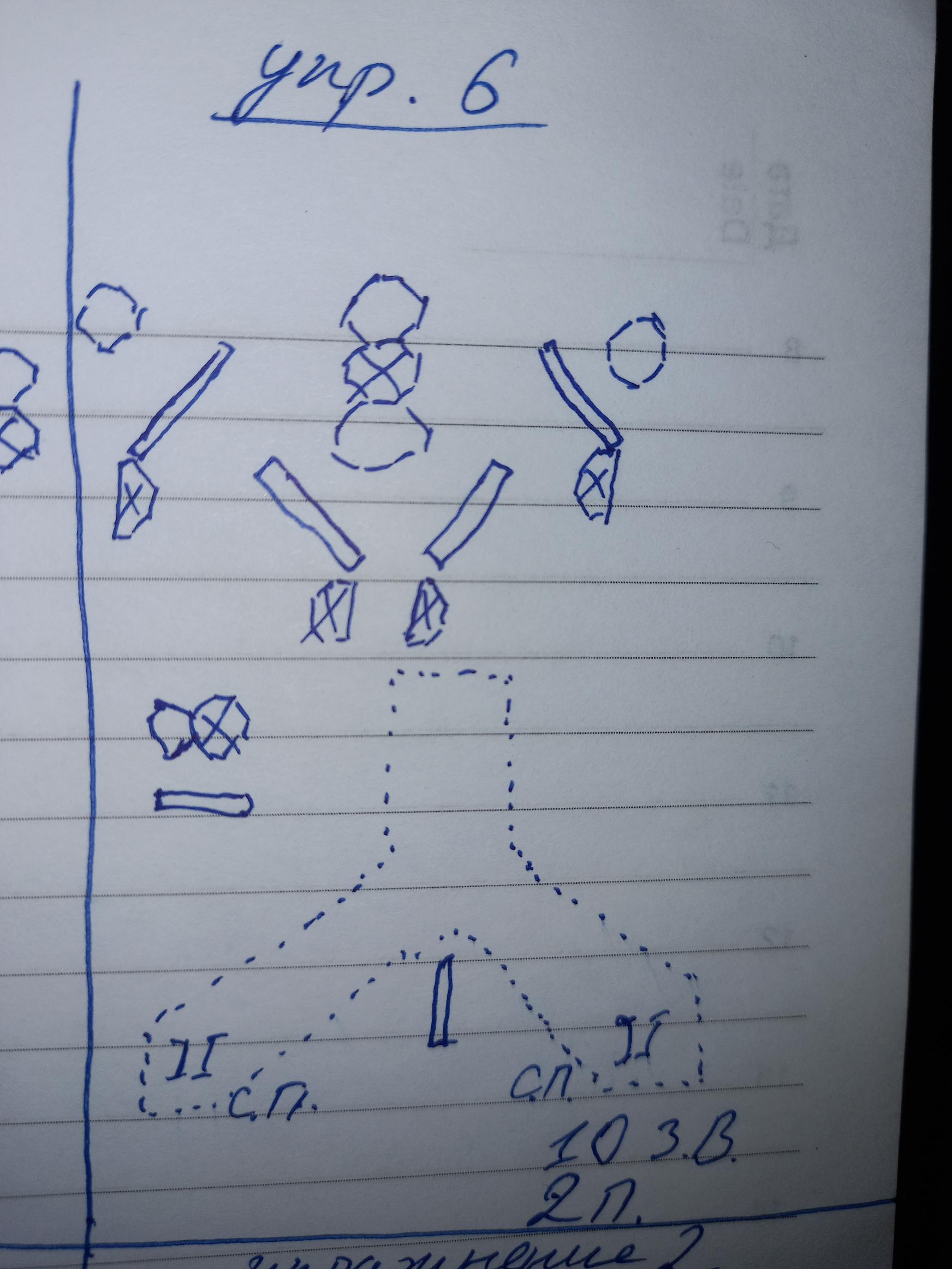 Упражнение 7.6 mini-ipsc мишени.Некоторое количество no-shoot. 12 зачетных выстрелов. 60 очков.1 положение оружия. Стартовое положение – на отметках внутри зоны, ограниченной штрафными линиями. Справа или слеваСтарт по сигналу таймера. Окончание по последнему выстрелу.Процедура прохождения: по сигналу таймера поразить мишени не выходя за пределы штрафных линий стрелковых позиций. 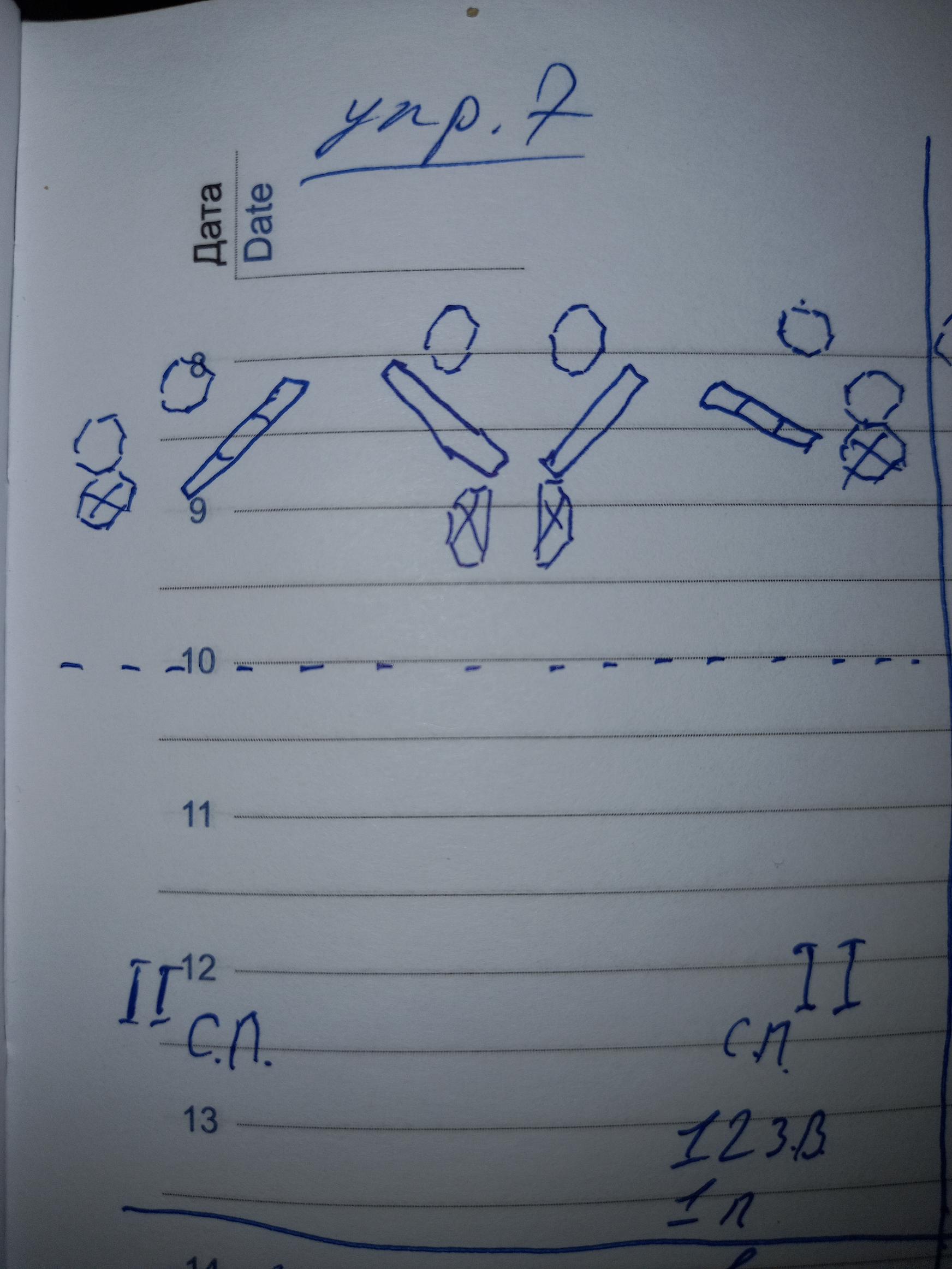 Упражнение 8.3 поппера.2 mini поппера.11 тарелок.1 гонг.17 зачетных выстрелов. 85 очков.1 положение оружия. Стартовое положение – на отметках внутри зоны, ограниченной штрафными линиями.Старт по сигналу таймера. Окончание по последнему выстрелу.Процедура прохождения: по сигналу таймера поразить мишени не выходя за пределы штрафных линий стрелковых позиций. 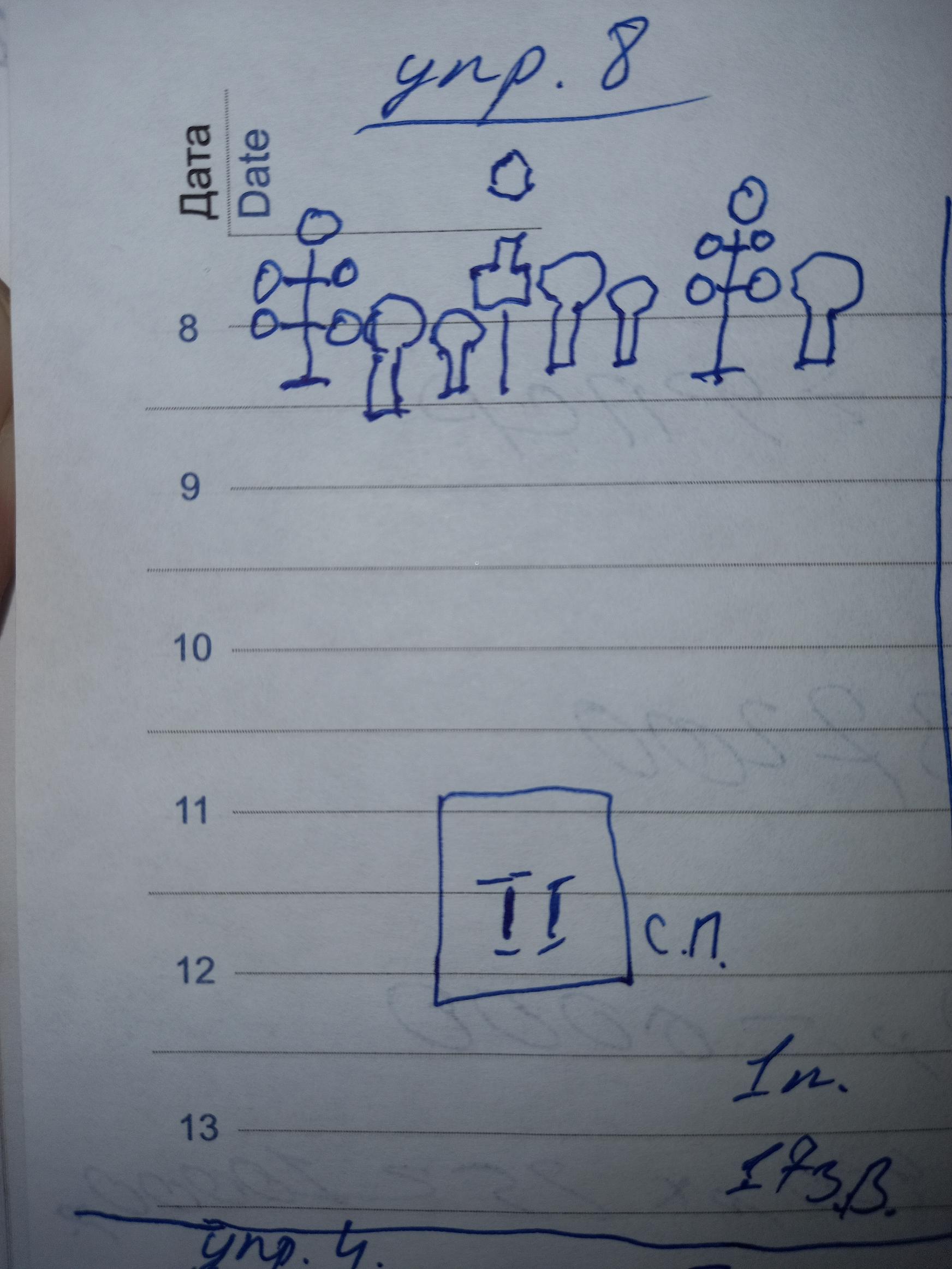 